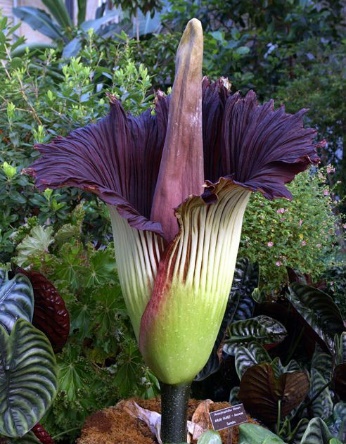 TITAN BURIAL Burial Process: A titan burial  utilizes a fully sealed vault. The casket is lowered into the vault and once in place, the titan lid is placed and secured with silicone. Benefits: Fully sealed vault provides protection from the elements.Reinforced construction protects the casket from heavy equipment.In-ground tomb interment.Service Details: When planning a green burial, the District will provide the following for your service. Up to 50 chairsCanopyPodiumMicrophone and speakerTable for floral / memorabilia displayBucket of earth with shovel Pallbearer serviceFloral grounds stakesTemporary name marker